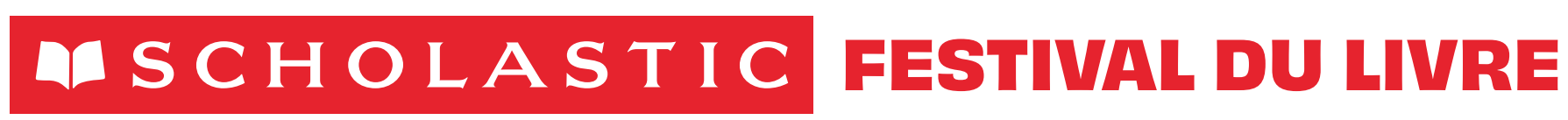 Dear Parents and Families,The Scholastic Festival du Livre will be at our school [Insert Date Here] and special Family Events are scheduled for [Insert Date Here].The whole school community will love exploring the newest books, engaging in Festival contests, and shopping together amidst an exotic jungle theme. It’s the next great reading adventure!Please complete the form below by circling the areas that you are interested in volunteering. Thank you so much! Return the form to [Insert Contact Info Here]. Sincerely,[Insert Name Here]Festival ChairpersonSign me up to help at the Festival!Name 								    Telephone 					Email 										I have circled areas where I’d like to help: 		•  Advertising				•  Decorating		•  Setting up the Festival		•  Securing community sponsors		•  Serving refreshments		•  Helping shoppers at the Festival		•  Checkout				•  Packing up the Festival		•  Preparing food/baked goods	•  [Insert Additional area]